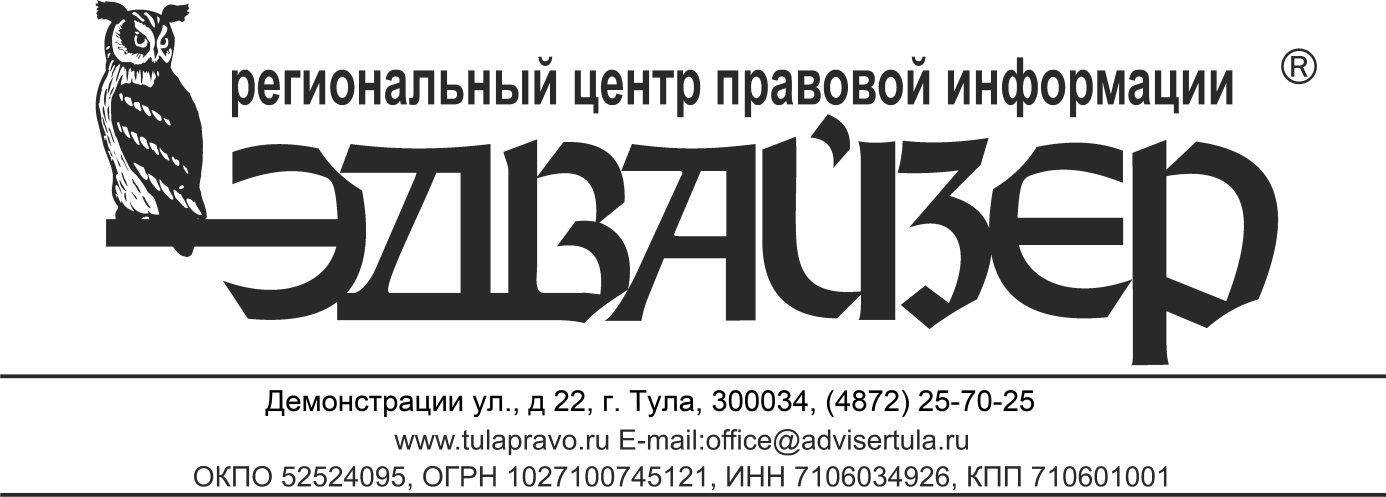 СТОИМОСТЬ КОНСУЛЬТАЦИОННЫХ УСЛУГ ГРУППЫ КОМПАНИЙ «ЭДВАЙЗЕР» В ОБЛАСТИ НАЛОГООБЛОЖЕНИЯ И БУХГАЛТЕРСКОГО УЧЕТА* в исключительных случаях, требующих изучения большого объема материалов или изучения специалистом узкоспециализированных вопросов, не входящих в его компетенцию, в том числе технического характера, или выездов специалиста за пределы Тульской области, и т. п., стоимость услуг может быть увеличена по согласованию с заказчиком ** итоговая стоимость определяется исходя из 2 000 / 1 500 рублей за 1 час работы специалиста и зависит от объема документов и сложности вопроса*** настоящий материал носит информационный характер и не является публичной офертойНаименование услугиСтоимость / Стоимость для клиентов КонсультантПлюс, руб.*Налоговое планирование и налоговая оптимизацияНалоговое планирование и налоговая оптимизацияПодбор системы налогообложения  для вновь созданных организаций 4 000 / 3 000Подбор системы налогообложения  для вновь созданных организаций на основе расчетов предоставленных клиентом расчетов)2 000 / 1 500Построение системы налогового планирования в действующей организации с учетом особенностей деятельности по одному налогу6 000 / 4 500Построение системы налогового планирования в действующей организации с учетом особенностей деятельности на основе предоставленных клиентом расчетов по одному налогу4 000 / 3 000Консультирование по налоговой оптимизации в отношении НДС или налога на прибыль организаций (по одному налогу)8 000 / 6 000Консультирование по налоговой оптимизации в отношении НДС или налога на прибыль организаций (по одному налогу) на основе предоставленных клиентом расчетов 6 000 / 4 500Консультирование по налоговой оптимизации при применении специальных налоговых режимов6 000 / 4 500Консультирование по налоговой оптимизации при применении специальных налоговых режимов на основе предоставленных клиентом расчетов4 000 / 3 000Консультирование по оптимизации налогов и иных обязательных платежей в связи с трудовыми отношениями4 000 / 3 000Консультирование по оптимизации налогов и иных обязательных платежей в связи с трудовыми отношениями на основе предоставленных клиентом расчетов2 000 / 1 500ДокументооборотДокументооборотПостановка документооборота для вновь созданной организации (бухгалтерские и налоговые документы)8 000 / 6 000Анализ документооборота действующей организации (бухгалтерские и налоговые документы)6 000 / 4 500Анализ документооборота по конкретной сделке на предмет соответствия действующему законодательству (бухгалтерские и налоговые документы)2 000 / 1 500Анализ локальных актов и принятых в организации процедур в сфере трудовых отношений (положений о командировках, о разъездном характере работ, о премировании, договоров об аренде транспортного средства, займов и др.) на предмет соответствия налоговому законодательству и налоговых рисков 4 000 / 3 000Анализ проекта договора на предмет налоговых рисков2 000 / 1 500Разработка формы первичного бухгалтерского / налогового документа2 000 / 1 500Консультация по составлению первичного документа2 000 / 1 500Консультация по формированию бухгалтерского / налогового регистра (КУДиР, Книги покупок и продаж и др.)4 000 / 3 000Учетная политика и отчетностьУчетная политика и отчетностьАнализ учетной политики действующей организации на предмет выявления неурегулированных вопросов и рисков6 000 / 4 500Анализ учетной политики действующей организации с целью выявления возможностей для налоговой оптимизации8 000 / 6 000Консультация по составлению отчетности (УСН, ЕНВД)2 000 / 1 500Консультация по составлению отчетности (НДС, налог на прибыль организаций)6 000 / 4 500Консультация по составлению отчетности по НДФЛ и страховым взносам4 000 / 3 000Консультация по составлению бухгалтерской отчетности (одна форма)4 000 / 3 000Консультация по составлению отчетности по НДФЛ для физических лиц2 000 / 1 500Взаимодействие с контролирующими органамиВзаимодействие с контролирующими органамиКонсультация на тему взаимодействия с контролирующим органом в конкретной финансовой ситуации4 000 / 3 000Консультация по вопросу подготовки возражения на акт налоговой проверки4 000 / 3 000Консультация по вопросу обжалования действий налогового органа4 000 / 3 000Подборка судебной практики по спорному вопросу (в области налогообложения)4 000 / бесплатноКонсультация по вопросу подготовки уточненной налоговой декларации2 000 / 1 500Сопровождение налоговых и иных проверокОт 45 000 / 35 000**Консультации по учету и налогообложению сделокКонсультации по учету и налогообложению сделокЛизинг, комиссия и агентирование, цессия, перевод долга4 000 / 3 000Купля-продажа недвижимости, земельного участка, ссуда, дарение2 000 / 1 500Распределение чистой прибыли, выплата дивидендов,  приобретение и отчуждение долей в уставном капитале2 000 / 1 500Сделки в рамках договора простого товарищества4 000 / 3 000Консультации по применению ККТ, по вопросам кассовой дисциплиныКонсультации по применению ККТ, по вопросам кассовой дисциплиныКонсультация по применению он-лайн ККТ2 000 / 1 500Консультация по вопросам соблюдения кассовой дисциплины2 000 / 1 500Иные услуги2 000 / 1 500 за 1 час работы специалиста